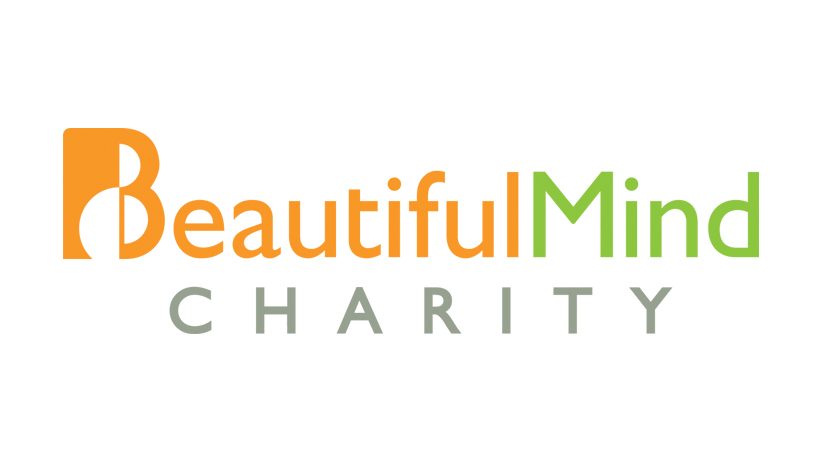 VOLUNTEER APPLICATION FORMMY PERSONAL PARTICULARSVOLUNTEERING HELPPlease indicate if you are able to volunteer with the following other than your area of expertise:Volunteer driver 						[ Yes / No ](Drive students with disabilities from their home to music studio and back)Chaperone							[ Yes / No ](Accompany students with disabilities from their home to music studio and back)Administration / Event					[ Yes / No ](Help with administration and event logistics)Editorial / Website / Design	 				[ Yes / No ](Writing and editing newsletter, design website/newsletter/brochure)Any others, please list:3. DECLARATIONHave you ever been convicted of a criminal charge? 		[Yes / No]If you have indicated “Yes”, please provide details belowThe information provided in this application are ttrue and accurate to the best of my knowledge. I understand that any willful act on my part in withholding information or making false statements in the application form is in itself, sufficient grounds for dismissal from the Volunteer Programme.____________________________________		_______________________________Name 							NRIC / FIN ____________________________________		________________________________ Signature						DateName:NRIC/FIN:NRIC/FIN:NRIC/FIN:Date of Birth:Marital Status:Marital Status:Marital Status:Citizenship:Occupation:Occupation:Occupation:Languages/dialects spoken:Home Address:Postal Code:Email Address:Email Address:Email Address:Email Address:Contact No:Home:                                     Mobile: